แบบ บอจ. 3	CLEAR DATA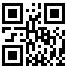 รายการจดทะเบียนจัดตั้งบริษัท ……………………………………………………….………….จำกัดทะเบียนเลขที่ ………………………………………..(ทุน.……………...…………………...…........บาท แบ่งออกเป็น………………………….หุ้น มูลค่าหุ้นละ …….…………..…...….…บาท)	ข้อ 1. จำนวนหุ้นทั้งสิ้นซึ่งได้มีผู้เข้าชื่อซื้อหรือได้จัดออกให้แล้ว 	                  .…………………...หุ้น   (……………….….….)เป็นหุ้นสามัญ ………………….…หุ้น (……..………..) ชนิดเดียว / และหุ้นบุริมสิทธิ      .…………………...หุ้น   (……………….….….)	ข้อ 2. จำนวนหุ้นสามัญและหุ้นบุริมสิทธิ คือก. หุ้นสามัญ ซึ่งต้องให้ใช้เป็นเงินจนเต็มค่า (ลงเงินเต็มมูลค่า)			  .…………………...หุ้น   (……………….….….)และ ซึ่งออกให้เหมือนหนึ่งว่าได้ใช้เต็มค่าแล้ว (ไม่ต้องลงเงินเลย)			  .…………………...หุ้น   (……………….….….)ได้ใช้แต่บางส่วนแล้ว หุ้นละ ………………บาท (ลงเงินเพียงหุ้นละ………..บาท) 	  .…………………...หุ้น   (……………….….….)ข. หุ้นบุริมสิทธิ ซึ่งต้องให้ใช้เป็นเงินจนเต็มค่า (ลงเงินเต็มมูลค่า)			  .…………………...หุ้น   (……………….….….)และ ซึ่งออกให้เหมือนหนึ่งว่าได้ใช้เต็มค่าแล้ว (ไม่ต้องลงเงินเลย)			  .…………………...หุ้น   (……………….….….)ได้ใช้แต่บางส่วนแล้ว หุ้นละ ……….……..บาท (ลงเงินเพียงหุ้นละ…….….บาท) 	  .…………………...หุ้น   (……………….….….)	ข้อ 3. จำนวนเงินที่ได้ใช้แล้วแต่ละหุ้น (เฉพาะหุ้นที่ลงเงิน) คือก. หุ้นสามัญ ซึ่งต้องลงเงินเต็มมูลค่า ได้ใช้เงินค่าหุ้นแล้วหุ้นละ			 ..…………………..บาท    (……………….…….)และ ซึ่งต้องลงเงินเพียงหุ้นละ ……………..….บาท ได้ใช้เงินค่าหุ้นแล้วหุ้นละ 	 ..…………………..บาท    (……………….…….)ข. หุ้นบุริมสิทธิ ซึ่งต้องลงเงินเต็มมูลค่า ได้ใช้เงินค่าหุ้นแล้ว หุ้นละ 			 ..…………………..บาท    (……………….…….)และ ซึ่งต้องลงเงินเพียงหุ้นละ ………………...บาท ได้ใช้เงินค่าหุ้นแล้ว หุ้นละ 	 ..…………………..บาท    (……………….…….)	ข้อ 4. จำนวนเงินที่ได้รับไว้เป็นค่าหุ้นรวมทั้งสิ้น คือก. หุ้นสามัญ ซึ่งต้องลงเงินหุ้นละ …………………..บาท ได้รับเงินค่าหุ้นไว้แล้ว 			      …..…..……...……บาทและ ซึ่งต้องลงเงิน (บางส่วน) เพียงหุ้นละ ………………….บาท ได้รับเงินค่าหุ้นไว้แล้ว			      …..…..……...……บาทข. หุ้นบุริมสิทธิ ซึ่งต้องลงเงินหุ้นละ ……………………...บาท ได้รับเงินค่าหุ้นไว้แล้ว			      …..…..……...……บาทและ ซึ่งต้องลงเงิน (บางส่วน) เพียงหุ้นละ ……….………..…บาท ได้รับเงินค่าหุ้นไว้แล้ว		      …..…..……...……บาท	จำนวนเงินค่าหุ้นที่ได้รับไว้แล้วรวมทั้งสิ้น ………………….………..บาท  (….…………..…...…………...…...…………...……)	ข้อ 5. ชื่อ และที่อยู่ ของกรรมการทุกคนของบริษัท จำนวน ……………………คน ดังปรากฏรายละเอียดในแบบ ก. ที่แนบ	ข้อ 6. จำนวนหรือชื่อกรรมการซึ่งลงชื่อผูกพันบริษัท คือ	………………………………………………………………………………………………………………………………………………………………………………………………………………………………………………………………………………………………………………………………………………………………………………………………………………………………………………………………………………………………………………………………………………………………………………………………………………………………			(ลงลายมือชื่อ)……………………………………………………….…… กรรมการผู้ขอจดทะเบียน					        (……..…………..………………….……………………..)หน้า …………ของจํานวน ………….หน้า			(ลงลายมือชื่อ) ………………………………………….นายทะเบียนเอกสารประกอบคําขอที่ ………………………….………….		 (……….….…..…….….…………………….)แบบ บอจ. 3	CLEAR DATA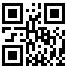 	ข้อ 7.  บริษัทนี้ตั้งขึ้นโดย  มี/ไม่มี  กําหนดอายุ……………………………………………………..…...………………………………… 	ข้อ 8.  สํานักงานของบริษัท มี …………………แห่ง คือ สํานักงานแห่งใหญ่ เลขรหัสประจําบ้าน 􀀀􀀀􀀀􀀀-􀀀􀀀􀀀􀀀􀀀􀀀-􀀀 ตั้งอยู่เลขที่ .......................อาคาร ...........................................................ห้องเลขที่ ..................... ชั้นนที่ .............. หมู่บ้าน ...................................................... หมู่ที่ .............. ตรอก/ซอย ..................................................... ถนน..................................................... ตำบล/แขวง................................................................ อำเภอ/เขต ..................................................................จังหวัด........................................................... รหัสไปรษณีย์ ....................................................... หมายเลขโทรศัพท์ ................................................หมายเลขโทรสาร.................................................*E-mail ..........................................................................................................................................ชื่อหรือที่อยู่เว็บไซต์ (URL) ที่ใช้ในการประชาสัมพันธ์หรือประกอบธุรกิจพาณิชย์อิเล็กทรอนิกส์ (e-Commerce) มีดังน1......................................................................................................... 2.................................................................................................................สํานักงานแห่งใหญ่ เลขรหัสประจําบ้าน 􀀀􀀀􀀀􀀀-􀀀􀀀􀀀􀀀􀀀􀀀-􀀀 ตั้งอยู่เลขที่ .......................อาคาร ...........................................................ห้องเลขที่ ..................... ชั้นนที่ .............. หมู่บ้าน ...................................................... หมู่ที่ .............. ตรอก/ซอย ..................................................... ถนน..................................................... ตำบล/แขวง................................................................ อำเภอ/เขต ..................................................................จังหวัด........................................................... รหัสไปรษณีย์ ....................................................... หมายเลขโทรศัพท์ ................................................หมายเลขโทรสาร.................................................*E-mail ..........................................................................................................................................	ข้อ 9.  รายการอย่างอื่นซึ่งเห็นสมควรจะให้ประชาชนทราบ มีดังนี้………………………………………………………………………………………………………………………………………………………………………………………………………………………………………………………………………………………………………………………………………………………………………………………………………………………………………………………………………………………………………………………………………………………………………………………………………………………………	ข้อ 10.  ตราของบริษัท มีดังที่ประทับไว้นี้	ข้อ  11.  บริษัทนี้ตั้งขึ้นโดย  มี / ไม่มี  ข้อบังคับ			(ลงลายมือชื่อ)……………………………………………………….…… กรรมการผู้ขอจดทะเบียน                 				       (….…..…………..………………….……………………..)หน้า …………ของจํานวน ………….หน้า			บริษัท …………………………………………………..........จำกัดเอกสารประกอบคําขอที่ ………………………….………….	(ลงลายมือชื่อ) ……….….…..…….….……………....นายทะเบียน									(……………………………………………….)	* E-mail นี้ใช้ในการส่งข้อมูลข่าวสารและติดต่อกับนิติบุคคลอีกทางหนึ่ง และในกรณีที่มีการระบุชื่อหรือที่อยู่เว็บไซต์ (URL) ที่ใช้ในการประชาสัมพันธ์หรือประกอบธุรกิจพาณิชย์อิเล็กทรอนิกส์ (e-Commerce) จะต้องระบุ E-mail นี้ด้วย